PANORAMA CITY NEIGHBORHOOD COUNCILDirectorsJohn DiGregorio, Chair Michael Hasz, Vice Chair Lanira Murphy, Treasurer Cheryl Compton, Secretary Maricar Summer BernardoMarc Coronel • Martha Cortez, VP Adria Deliberto • Adam De Los Santos Pamela Gibberman, VPReynaldo HernandezMichelle Klein-Hass, VP Chris Q. Martinez, VPGurgen Mkrtchyan, VPMarisa Persaud, VP • Yesenia PuenteRyan Reich • Tony Wilkinson, VPVacant seats: Homeowner Center-West (2023) Renter Center-West (2021) Business (2023) x1Youth Representatives:(vacant)CITY OF LOS ANGELESCALIFORNIA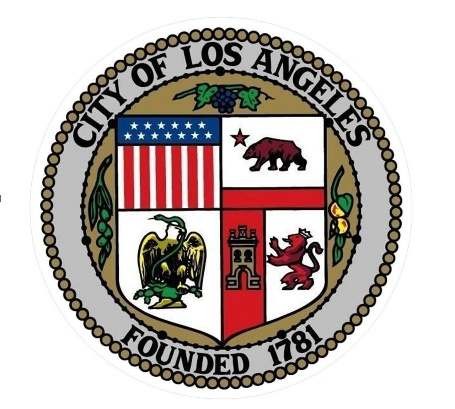 ERIC GARCETTI MAYORPANORAMA CITY NEIGHBORHOOD COUNCILPOSTAL MAILTELEPHONE(818) 927-0003ELECTRONIC MAILpcncoutreach@gmail.comALTERNATESAlt1 (vacant) Alt2 (vacant) Alt3 (vacant)  Alt4 (vacant) Alt5 (vacantPANORAMA CITY NEIGHBORHOOD COUNCIL-LETTER OF SUPPORT-November   , 2019Los Angeles Unified School DistrictBoard of Education333 South Beaudry Avenue, 24th FloorLos Angeles, California  90017Dear President Vladovic and Members of the LAUSD Board of Education,I am writing you on behalf of the Panorama City Neighborhood Council (“PCNC”) to express our enthusiastic support for the Science/Technology/Engineering/Arts/Mathematics (“STEAM”) Gifted Magnet which has been established at both Vista Middle School and Panorama High School.  We strongly urge that this program be expanded to include the elementary schools which feed into them – Alta California Elementary School, Michelle Obama Elementary School, and Noble Avenue Elementary School.We are particularly pleased that the arts are included in these magnets because we agree with Americans for the Arts Action Fund that students “with an arts rich education:  have better grade point averages, score better on standardized tests in reading and math, [and] have lower dropout rates.”  They will also be more complete, higher-functioning human beings.  It is imperative that our students begin STEAM instruction as early as possible which is why we hope to see our neighborhood elementary schools join the STEAM train in the coming year.We have many gifted and talented students in our community, and we are delighted that they now have a place to shine right here in Panorama City.  We will appreciate any efforts you may make to facilitate the expansion of the Panorama High School/Vista Middle School STEAM Gifted Magnet program into our elementary schools.With Sincere Thanks,Pamela GibbermanPCNC Education Committee ChairOn Behalf of the Panorama City Neighborhood Council